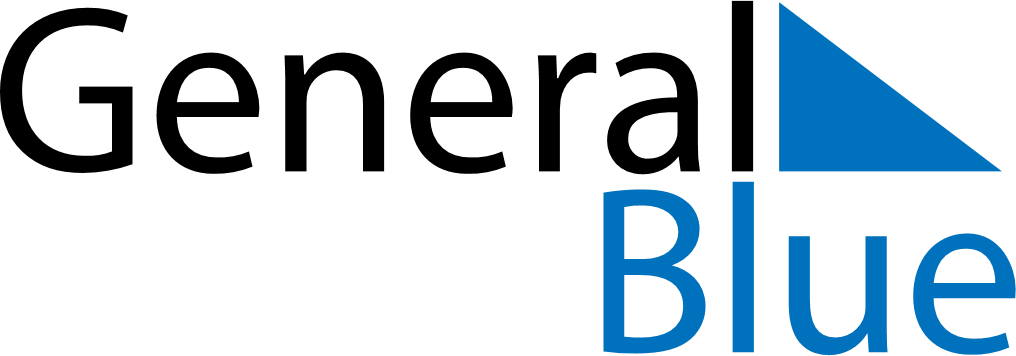 March 2030March 2030March 2030LesothoLesothoSundayMondayTuesdayWednesdayThursdayFridaySaturday12345678910111213141516Moshoeshoe Day171819202122232425262728293031